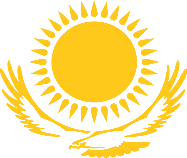 School of the Natural OrderBaker, NevadaREGISTRATION AND RELEASESNO Summer Seminar 2021 - July 26th-30thUnderstanding the Psychic Nature A Beginning Step on the PathThank you for joining in these classes, or presenting them in some manner.  Attendance this year is both in-person and by internet broadcast, so that people can attend from afar.  Classes will broadcast using the ZOOM platform, which requires using a device that has the ZOOM program downloaded onto it.  (Go to zoom.us to download the program.)  A few classes will not be broadcast.Those viewing by internet need a link and password to enter the ZOOM window showing the presentation.  Please provide the email address to which you want SNO to send the seminar link and password.  Also, because the events are broadcast and recorded, the presenters and attendees must consent to the use of their likeness and words during the seminar, and for future SNO showings of archived presentations.  (For those wanting to avoid any recording, the ZOOM program allows you to attend without showing your image.  You can mute your microphone.)  By providing your email address to which the ZOOM link and password will be sent, you are also consenting to the possible broadcast of your image and your words as set forth above. We request a registration fee of $25.00. Please log onto the SNO website at sno.org to make this payment. Under the “DONATE” tab, please select “Donate to New Online Classes”.Consent for Broadcasting, Recording, and DistributionI authorize the School of the Natural Order to broadcast and distribute in any media, including electronic media, my appearance and accompanying information materials (if any) from the Summer Seminar 2021, and to record such appearance for future SNO use or broadcast. I also authorize SNO to copy this recording in any format for retention purposes.  I grant SNO a non-exclusive, royalty-free license to use my seminar appearance in this manner. I reserve the non-exclusive right (if any) to use my contributions within that recording for my own purposes.
Participant:  _____________________________________________________________________Email address to send ZOOM Link & Password:   _____________________________________